План-конспект урока МДК 04 с использованием дистанционных образовательных технологий и сервиса для проведения дистанционных уроков (https://zoom.us )Тема урока: «дрожжевое тесто»Цели:Выработать у обучающихся знания по приготовлению изделий из дрожжевого опарного теста, соблюдая нормы закладки сырья работая с нормативными документами и технологическими картами, развить профессиональный интерес и научить экономно расходовать сырье.Задачи урока: Изучить технологические процессы приготовления  дрожжевого опарного теста, процессы формования и выпечки булочек, подачу и бракераж готовых изделий.Тип урока: изучение нового материала.Продолжительность урока: 90 минутМетоды: деятельностный, интерактивный, групповой, ИКТ, объяснительно- иллюстративныйФормы  обучения: индивидуальная, групповая, фронтальнаяОборудование: Учебное пособие - С.В. Ермилова «Приготовление, оформление и подготовка к реализации холодных блюд, кулинарных изделий, закусок разнообразного ассортимента. Хлебобулочных, мучных кондитерских изделий разнообразного ассортимента», тематическая презентация, компьютер или телефон у каждого. Использован  шаблон интерактивной игры «Лабиринт»  для создания блицопроса(теста).№ п/пЭтапы урокаОбучающие и развивающие компоненты, задания и упражненияДеятельность учителяДеятельность обучающихсяУУД1.Организационный Организационный настрой на урокВойти в конференцию, настроить видео и звук всем участникам. Приветствие.Начинается урок.Он пойдёт вам точно впрок.Постарайтесь всё понятьИ всё правильно решать.        - Какое у вас сейчас настроение?  Отправьте смайлик в чат.                                                                            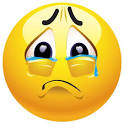 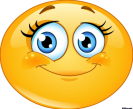 - Я рада (огорчена) , что у вас хорошее(плохое) настроение. Надеюсь, что вам будет интересно на уроке.      Подключаются к конференции.Переключают внимание на учителя. Настраиваются на работу.Осознавать необходимость рабочего настроя на уроке.2.Актуализация знанийУстный опросВключает режим демонстрации экрана. Слайд 2Организация устного опроса с целью актуализации знаний.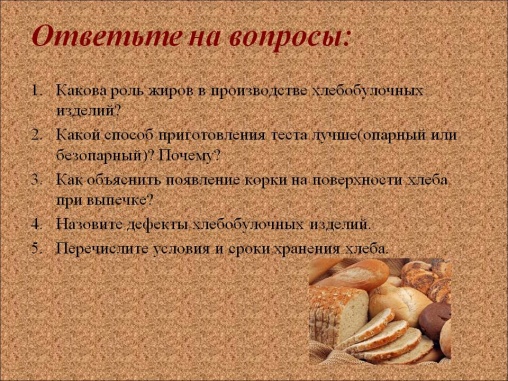 - Оцените свою работу на этапе «Устный опрос».Отправьте смайлик в чат.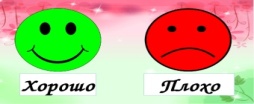 По команде учителя начинают выполнять задание устного опроса.Отвечают на вопросы учителя по материалу прошлого урока.Определяются победители.Извлекать необходимую информацию из рассказа учителя;дополнять и расширять имеющиеся знания и представления о новом изучаемом предмете; сравнивать и группировать предметы, объекты по нескольким основаниям, находить закономерности, самостоятельно продолжать их по установленному правилу.3.Мотивационный,коммукативный(определение    темы урока)Определение темы урока. Определение цели урока.(групповая работа)Слайд 3.,4.Демонстрирует слайд 3 и 4.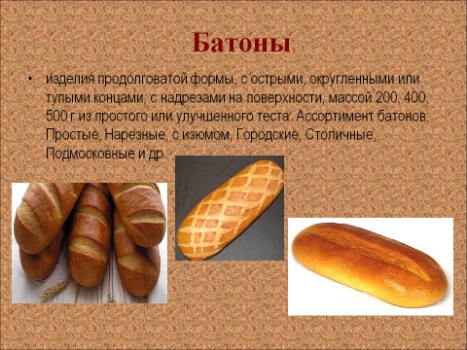 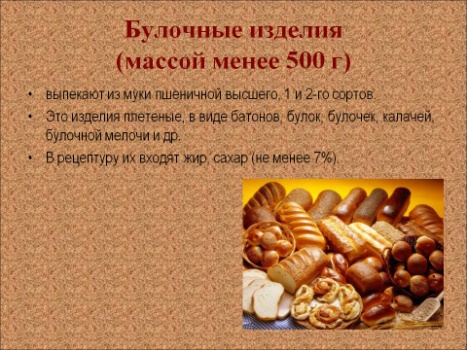 Прогуляемся по ассортименту продукцииКак вы думаете, чем мы будем заниматься на уроке?Использует опцию Zoom-сессионые залы. Делит обучающихся на группы.Отвечают на вопросы учителя, обсуждают учебную задачу в группе и  выполняют задание.Устанавливать связи между целью учебной деятельности и ее мотивом.Составлять план и последовательность действий.Владеть монологичной и диалогичной речью, уметь сотрудничать в группе.3.Мотивационный,коммукативный(определение    темы урока)Определение темы урока. Определение цели урока.(групповая работа)Слайд 3.,4.Сравните примеры.Чем похожи изделия?. Сформулируйте тему и задачи урокаОпределяют проблему: выполняют сравнения. Обсуждают и формулируют тему урока и цель урока.Устанавливать связи между целью учебной деятельности и ее мотивом.Составлять план и последовательность действий.Владеть монологичной и диалогичной речью, уметь сотрудничать в группе.4.Инструктивный, консультативныйПостановка учебной задачи и ее решение(изучение нового материала)Индивидуальная и групповая беседыСлайд 5 и 6.Демонстрация слайда 5.Вспомнимте  сырьё для хлебобулочных изделий изученное ранее  и распределите его на основное и на дополнительное 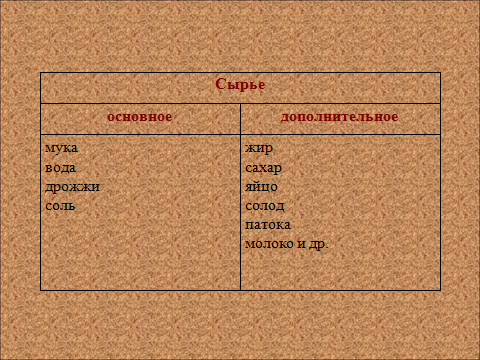 Прочитайте алгоритм деления. (Уточняет, корректирует). Работа в группе.Обсуждают решение, выполняют действия, составляя алгоритм деления.Алгоритм деления на основное и дополнительное сырьё1.Выделить основное2.Определить оставшиеся ингредиенты как дополнительныеОтвечают на вопросы.Высказывают свое мнение.Осознавать свои возможности в учении;  определять умения, которые будут сформированы на основе изучения данной темы, определять круг своего незнания;отвечать на простые и сложные вопросы учителя, самим задавать вопросы. Наблюдать и делать самостоятельные простые выводы.5.Информационный Решение частных задач(осмысление и закрепление)Работа по учебникустр.219-228Обсудите и прокомментируйте рецептуры булочных изделий, в чём различие. Записать рецептуру сдобы Выборской в тетрадь.http://ucris.ru/Электронные%20книги/Повар-кондитер/Бурчакова%20Приготов.%20хлебобулочных.pdf Проверяет результат, слушает мнения обучающихся. Отвечает на вопросы, объясняет непонятое.Продолжают работу в группах в соответствии с заданием.Задают и отвечают на вопросы друг друга,высказывают свое мнение. Записывают реуцепт.Взаимопроверка, исправление ошибок, обмен мнениями.Осознавать свои возможности в учении;  судить  о причинах  своего успеха или неуспеха в учении, связывая успехи с усилиями, трудолюбием;отвечать на простые и сложные вопросы учителя, самим задавать вопросы, работать в соответствии с алгоритмом. Прогнозировать результаты уровня усвоения изучаемого материла.6.ФизкультминуткаФизкультминутка Демонстрация слайда 7 и 8.Знакомит с историей хлеба.Выполняют физические    упражненияУметь осуществлять профилактику утомления.6.ФизкультминуткаФизкультминутка Организует физкультминутку. Читает стихотворение, показывает движение.Для начала мы с тобойКрутим только головой.(Вращения головой.)Корпусом вращаем тоже.Это мы, конечно, сможем.(Повороты вправо и влево.)Напоследок потянулисьВверх и в стороны.Прогнулись.(Потягивания вверх и в стороны.)От разминки раскраснелисьИ за стол свой снова селиВыполняют физические    упражненияУметь осуществлять профилактику утомления.7.Информационный Решение частных задач(осмысление и закрепление)ФронтальнаяСлайд 9.Демонстрация слайд 9. Предлагает задание на закрепление изученного материала.Ответь на КОНТРОЛЬНЫЕ ВОПРОСЫ 1. Какие изделия относятся к сложным сдобным хлебобулочным изделиям? 2. Какой хлеб считается праздничным? 3. Что является основным сырьем в приготовлении сложных хлебобулочных изделий и праздничного хлеба? 4. Какие виды теста используются для приготовления сложных сдобных хлебобулочных изделий и праздничного хлеба? 5. Какие дрожжи называются «дикие»? 6. Какие существуют современные технологии приготовления теста и тестовых полуфабрикатов? 7. На какие виды подразделяются праздничные пироги? 8. Какие приемы применяют для отделки сложных сдобных хлебобулочных изделий и праздничного хлеба? Составьте по имеющемуся сырью рецептуру булочки и напишите технологиюмука — 7 400, сахар — 575, масло сливочное — 500, меланж — 260, соль — 110, дрожжи — 110, вода — 2 900, жир для листов — 50.Отвечают на вопросы, рассматривают сырьё, определяют, Составляют рецептуру и пишут технологию.Записывают рецепт в тетрадь.Определяют цель предстоящей деятельности.Прогнозируют последовательность промежуточных задач с учетом конечного результата; составляют план действий.7.КонтрольныйИтоги урока.РефлексияОбобщение полученных знанийСлайд 10.- Какую цель ставили в начале урока?-Добились ли этой цели?Продолжите высказываниеЯ узнал(а)…Я научился(лась)…Я знаю…                                Какие  трудности возникли?Демонстрация слайда 9.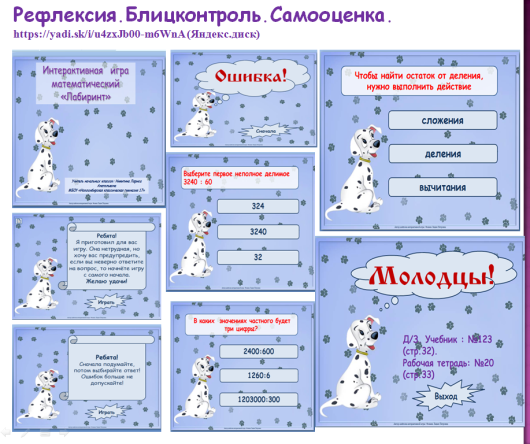 Оцените свои знания по теме, выполнив задания теста.Перейдите по ссылке    https://nsportal.ru/sites/default/files/2015/01/26/testy_dlya_konkursa_100_voprosov.docx -Покажите ваше настроение, отправьте смайлик в чат.- Я рада что у вас хорошее настроение.Отвечают на вопросы.Определяют свое эмоциональное состояние на уроке.Проводят самооценку, рефлексию.Оценивают свою работу.Понимать значение знаний для человека и принимать его;структурировать знания;выполнять осознанное и произвольное построение речевого высказывания в устной форме.Прогнозировать результаты уровня усвоения изучаемого материла;осознавать качество и уровень усвоения; Оценивать результаты работы.7.КонтрольныйИтоги урока.Рефлексия«Итоговый круг»Предлагает обменяться мнением, задать вопросы на проверку знаний по изученной теме.Подготовленные представители группы задают вопросы детям других групп, те в свою очередь отвечают и задают свои вопросы другой группе(по кругу)Понимать значение знаний для человека и принимать его;структурировать знания;выполнять осознанное и произвольное построение речевого высказывания в устной форме.Прогнозировать результаты уровня усвоения изучаемого материла;осознавать качество и уровень усвоения; Оценивать результаты работы.7.КонтрольныйИтоги урока.Рефлексия«Итоговый круг»Коллективное составление синквейна.Учитель дает тему.УрокСоставляют синквейн.УрокИнтересный, полезныйИнформирует, учит, развиваетСколько голов, столько умовМатематика!Понимать значение знаний для человека и принимать его;структурировать знания;выполнять осознанное и произвольное построение речевого высказывания в устной форме.Прогнозировать результаты уровня усвоения изучаемого материла;осознавать качество и уровень усвоения; Оценивать результаты работы.7.КонтрольныйИтоги урока.РефлексияДомашнее заданиеСлайд №10Слушают учителя.Записывают домашнее заданиеПонимать значение знаний для человека и принимать его;структурировать знания;выполнять осознанное и произвольное построение речевого высказывания в устной форме.Прогнозировать результаты уровня усвоения изучаемого материла;осознавать качество и уровень усвоения; Оценивать результаты работы.